61103 м. Харків, вул..Новопрудна,1, http://dnz279.klasna.com, dnz279@kharkivosvita.net.ua НАКАЗвід 02.09.2014                                                                                       № 43-агПро створення екзаменаційноїкомісії з навчання та перевірки знаньз питань охорони праці       На    виконання    Закону    України    «Про    охорону  праці» та наказуМіністерства освіти і науки України від 18.04.2006р.   №304 «Про  порядокпроведення  навчання  і перевірки знань з питань охорони праці в закладах,установах,  організаціях,   підприємствах,   підпорядкованих   Міністерствуосвіти і науки України,НАКАЗУЮ:Затвердити склад постійно діючої комісії з навчання та перевірки знаньз питань охорони праці ДНЗ №279     голова комісії   -    Коротун О.М. завідувач ДНЗ №279.,     члени комісії    -    Добрицька-Лущий О.В. вихователь ДНЗ №279.,Дружиніна О.Г. завідувач господарства ДНЗ №279.,Заводовська О.В., інженер з охорони праці УОА.,Кучма Г.Є., голова профспілки ДНЗ №279Комісії організувати проведення навчання та перевірку знань з питаньохорони праці та безпеки життєдіяльності співробітників ДНЗ №279 заграфіком.Термін: постійноВихователям ДНЗ №279:   3.1.Здійснити необхідні заходи щодо проведення навчання та перевірки знань з питань охорони праці та безпеки життєдіяльності.Термін: до 10.09.2014Довести даний наказ до всіх співробітників ДНЗ №279Термін: до 10.09.2014Керівникам підрозділів ДНЗ не допускати до роботи осіб, які не пройшли перевірку знань з охорони праці та безпеки життєдіяльності.Термін: постійноКонтроль за виконанням наказу залишаю за собою.Завідувач ДНЗ №279    _________ Коротун О.М.З наказом ознайомлені:Добрицька-Лущий О.В.Дружиніна О.Г.Кучма Г.Є.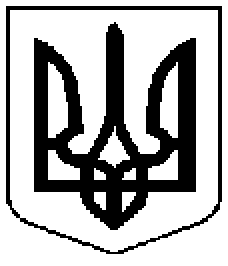 Комунальний заклад  	           Коммунальное  учреждение      «Дошкільний                            «Дошкольное        навчальний                                 учебное            заклад                                    учреждение   (ясла-садок) № 279                    (ясли-сад) №279      Харківської                           Харьковского городского      міської ради»                                  совета»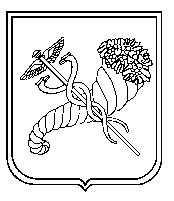 